                 BERRIEN COUNTY 4-H HORSE LEADERS                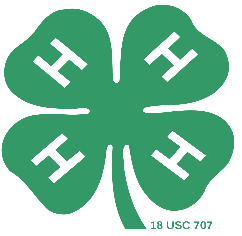 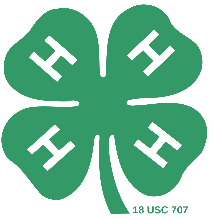 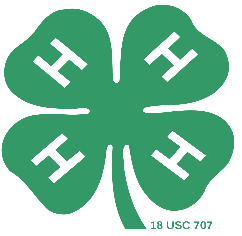 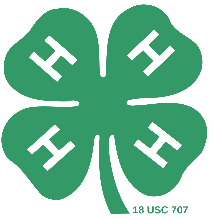 MEETING3/2/20212020-2021 OfficersTom Rossman – President	Pam McCalebb- SecretaryTami Gear – Vice President	Suzette Hendershott - Treasurer Tom Rossman – Past PresidentMembers Present:Tom Rossman – River Valley Wranglers	Pam McCalebb – AlBar 4-HKelly Stelter – MSUE	Suzette Hendershott-On the Rail 4-H (Exc)Charity Hackett - We Can Ride	Kay Kietzer – Tryon 4-HBetsy McCray – Double Bridle 4-H	Tami Gear – TumbleweedsTammy Kettlehut – Great Expectations	Chrissy Bradford – High SpiritsMeeting called to order, through ZOOM, by President Tom Rossman at 7:04 PM.  Secretary’s Report:   Presented by email.  Motion was made by Kay Kietzer to accept the report as written.  Tammy Kettlehut seconded.  Motion was unanimously approved.  Treasurer’s Report:  Suzette Hendershott reported that the opening balance for the Checking Account on 02/1/21 was $6,545.52.  There was no income coming in and no expenses paid out during February.  Closing balance for Checking Account for 02/28/21 was $6,545.52.  Opening balance for the Savings Account on 2/01/21 was $1,256.13.  Dividends of $.05 were paid in February.  Closing balance for Savings Account for 2/28/21 was $1256.18. Total for both the savings and checking accounts is $7,801.70. Pam read the report for Suzette as she was at a different 4-H meeting this night.  Charity made the motion to put the Treasurer’s Report on file. Kay Kietzer seconded.  Motion passed.Bills & Communications:  Nothing presented.MSUE:  Per Kelly, all 4-H activities remain virtual, still no face to face.  Beginning 3/1/21, there will be an extension website and a broadcast email going out to all leaders.  MI 4-H has just released a new Service Program. It’s going to be called The Caps and Lids Program.  Start collecting all your plastic lids but be sure you read the information on what are the correct lids to be saved.  Only certain kinds are collectible.  Also 3/10/21 will be the deadline for the Contact List for the Bins, Buckets and Pails.  4/1/21 will be the deadline for essays for 11 & 12 year olds, for 4-H Mark of Excellence.  Something called “Community Service Goose Chase” will be launched in April.  Promotions for this will start on Friday.  Also make sure that your 4-H Online is done ASAP.  The Virtual Equine Science Camp started tonight (which is what Suzette was attending.)  Swap Meet:  NothingHorse Judging:  Tom stated that there are three seniors on the Horse Judging Team.  Horse Judging classes are now out.  State competition will be on 4/10/21.Communications/Public Speaking:  Nothing.Hippology:  There is a virtual event on 4/11/21.  Versatility:  NothingFun Show:  NothingWe Can Ride:  Nothing.  In Limbo, no changes.  Council:  Kelly announced that the Council recently went through some reorganizing and are in the process of getting 4-H yard signs.  They are hoping to re-launch the countywide programs. Kelly also reported the the annual leaders meeting will be 4/26 @ 7:00pm via zoom.Foundation:  Kay stated that the Foundation’s annual meeting would be on 3/31/21 at 4:30PM.  They will be meeting at the BCYF Youth Memorial Building in the big room so they can social distance.  Kay stated that they only met twice last year, so still trying to figure out what’s in store for the Foundation this year.  Old Business:  Nothing.New Business:  Kelly mentioned that there is a new job posting for another Project Coordinator.  This is not for Kelly’s job, it’s an additional position.  Kelly states she is not going anywhere.Kay asked about Fair and if anybody had news on that.  Tom stated they are trying to move forward with a regular Fair, but it still might be changed to something like last year.  Unsure at this point.Kay Kietzer made the motion to adjourn the meeting, Pam seconded.  Meeting adjourned at 7:45 PM.Respectfully submittedPam McCalebb,  SecretaryNEXT MEETING WILL BE ON TUESDAY, April 6th, 2021, THROUGH ZOOM, AT 7:00PM.  See below for zoom link information for the meeting. This zoom information will not change.  It has been set up as a re-occurring meeting until August. Join Zoom Meetinghttps://msu.zoom.us/j/92830362846 Meeting ID: 928 3036 2846Passcode: Horse